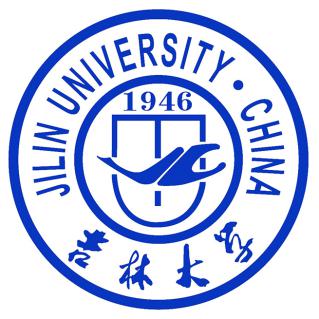 吉林大学“培英工程计划”申报表Application Form for the “Talents Cultivation Program” of Jilin University申报人姓名：Applicant Name: 专业领域：Area of Specialty: 推荐单位：Referred by: 填报日期：    年    月     日Date of Completion: 	  YYYY      MM      DD（特别提醒，本表格1-9项，请候选人用中英文两种语言对照填写）(Attention please, item 1-9 of this form should be filled with both Chinese and English)一、个人基本信息Personal Information  二、拟出访单位信息Information of Proposed Visiting Unit三、教育经历（从大学填起，按时间顺序正序填写）     Education Experience (Please fill in chronological order, starting from the Bachelor Degree)四、工作经历（请按时间顺序正序填写，兼职请注明）     Work Experience (Please fill in chronological order and indicate part-time positions)五、代表性成果Representative Achievements1、代表性论文（10篇以内）Representative Papers (Up to 10)2、代表性著作（3部以内）Representative Works (Up to 3)3、主持的科研项目（10项以内）Scientific Research Projects (Up to 10)4、专利（已授权，10项以内）Patents (Authorized, Up to 10)5、获奖（5项以内）Awards (Up to 5)6、学术组织任职、重要学术报告（10项以内）Positions in Academic Organizations; Invited Talks in Key Academic Conference (Up to 10)六、候选人近五年人才培养情况Talents Cultivation of Candidate in Recent 5 Years七、业绩综述（1000字以内）     Summary of Academic Performance (Up to 1000 words)九、推荐人信息     Profile of Referees附件材料Appendix Materials1封海外同行专家的推荐信、1封国内同行专家推荐信；（1）A recommendation letter from overseas experts of the same occupation, and a recommendation letter from domestic experts of the same occupation; 国家级人才计划历史申报专家评审意见(如有）；（2）Expert review opinions about previous application for national talent programs (if any); （3）其他（3）Others. 申报人其他个人信息表Other Personal Information List of the Applicant（非公开信息）(Non-Public Information)姓名Name性别Gender性别Gender出生年月Date of Birth出生年月Date of Birth所在中层单位Employer专业领域及方向Professional Field and Area职称Professional Title行政职务Administrative Post行政职务Administrative Post行政职务Administrative Post国家级人才计划申报及入选情况Application for National Talent Programs and Result如：2010年申报国家优秀青年科学基金/“长江学者奖励计划”青年项目等，未入选/入选。（如有所申报计划的专家评审意见请附后）For example: Have applied for The National Science Fund for Distinguished Young Scholars/ Chang Jiang Young Scholars Program of 2010, and was successful/failed. (Please attach the expert review opinions, if any.)如：2010年申报国家优秀青年科学基金/“长江学者奖励计划”青年项目等，未入选/入选。（如有所申报计划的专家评审意见请附后）For example: Have applied for The National Science Fund for Distinguished Young Scholars/ Chang Jiang Young Scholars Program of 2010, and was successful/failed. (Please attach the expert review opinions, if any.)如：2010年申报国家优秀青年科学基金/“长江学者奖励计划”青年项目等，未入选/入选。（如有所申报计划的专家评审意见请附后）For example: Have applied for The National Science Fund for Distinguished Young Scholars/ Chang Jiang Young Scholars Program of 2010, and was successful/failed. (Please attach the expert review opinions, if any.)如：2010年申报国家优秀青年科学基金/“长江学者奖励计划”青年项目等，未入选/入选。（如有所申报计划的专家评审意见请附后）For example: Have applied for The National Science Fund for Distinguished Young Scholars/ Chang Jiang Young Scholars Program of 2010, and was successful/failed. (Please attach the expert review opinions, if any.)如：2010年申报国家优秀青年科学基金/“长江学者奖励计划”青年项目等，未入选/入选。（如有所申报计划的专家评审意见请附后）For example: Have applied for The National Science Fund for Distinguished Young Scholars/ Chang Jiang Young Scholars Program of 2010, and was successful/failed. (Please attach the expert review opinions, if any.)如：2010年申报国家优秀青年科学基金/“长江学者奖励计划”青年项目等，未入选/入选。（如有所申报计划的专家评审意见请附后）For example: Have applied for The National Science Fund for Distinguished Young Scholars/ Chang Jiang Young Scholars Program of 2010, and was successful/failed. (Please attach the expert review opinions, if any.)如：2010年申报国家优秀青年科学基金/“长江学者奖励计划”青年项目等，未入选/入选。（如有所申报计划的专家评审意见请附后）For example: Have applied for The National Science Fund for Distinguished Young Scholars/ Chang Jiang Young Scholars Program of 2010, and was successful/failed. (Please attach the expert review opinions, if any.)拟出访国家Proposed Visiting Country高校或科研机构名称Name of Teaching or Scientific Research Institutions高校或科研机构名称Name of Teaching or Scientific Research Institutions世界排名World Rankings如：QS排名、USNEWS排名、TIMES排名等E.g.: QS ranking, USNEWS ranking, TIMES ranking, etc.如：QS排名、USNEWS排名、TIMES排名等E.g.: QS ranking, USNEWS ranking, TIMES ranking, etc.如：QS排名、USNEWS排名、TIMES排名等E.g.: QS ranking, USNEWS ranking, TIMES ranking, etc.如：QS排名、USNEWS排名、TIMES排名等E.g.: QS ranking, USNEWS ranking, TIMES ranking, etc.如：QS排名、USNEWS排名、TIMES排名等E.g.: QS ranking, USNEWS ranking, TIMES ranking, etc.如：QS排名、USNEWS排名、TIMES排名等E.g.: QS ranking, USNEWS ranking, TIMES ranking, etc.如：QS排名、USNEWS排名、TIMES排名等E.g.: QS ranking, USNEWS ranking, TIMES ranking, etc.拟出访时间Visiting Period如：2017年10月——2018年10月E.g., October 2017 ~ October 2018如：2017年10月——2018年10月E.g., October 2017 ~ October 2018如：2017年10月——2018年10月E.g., October 2017 ~ October 2018如：2017年10月——2018年10月E.g., October 2017 ~ October 2018如：2017年10月——2018年10月E.g., October 2017 ~ October 2018如：2017年10月——2018年10月E.g., October 2017 ~ October 2018共  月Total   Months 国外合作导师Cooperative Foreign Tutor姓名Name职称/职务Title/Position职称/职务Title/Position国外合作导师Cooperative Foreign Tutor电话Tel.邮箱Email邮箱Email导师简介Resume 起止年月Start-Due Date院校University专业Major学位Degree导师Tutor 起止年月Start-Due Date工作单位Employer职务/职称Position/Title论文名称；发表刊物名称；期号、起止页码；出版或发表年度；作者排序（按顺序写出全部作者，通讯作者标注*号）Title; Journal Name; Issue and Page No.; Year of Publishing; Authors (please present all authors and mark the corresponding author with* )收录类别(SCI、EI、SSCI等)Index Category (SCI、EI、SSCI,etc.)影响因子Impact FactorsJCR分区JCR Partition引用次数Citations著作名称Work Title出版单位Publisher 作者Author出版年度Publication Year起止时间Start-End Date项目名称Name经费来源Source of Funding可支配额度（万元）Disposable Funds (CNY 10,000)近五年获得校外竞争性科研经费到款总额（万元）Total amount of external competitive research funding gained in recent five years (CNY 10,000)近五年获得校外竞争性科研经费到款总额（万元）Total amount of external competitive research funding gained in recent five years (CNY 10,000)近五年获得校外竞争性科研经费到款总额（万元）Total amount of external competitive research funding gained in recent five years (CNY 10,000)专利号Patent No.专利名称Patent Name类别Type授权国家Country of Authorization专利所有者Owner获奖或荣誉名称Name of Award or Honor颁发机构Issued by获奖等级Award Level获奖年份Year排名Ranking 人才培养情况Talents Cultivation人才培养情况Talents Cultivation人才培养情况Talents Cultivation人才培养情况Talents Cultivation指导博士生Doctoral Students毕业人数：Number of Students Completing Study:指导硕士生Postgraduates毕业人数：Number of Students Completing Study: 指导博士生Doctoral Students在读人数：Number of Current Students:指导硕士生Postgraduates在读人数：Number of Current Students:本科生教学情况Undergraduate Teaching 本科生教学情况Undergraduate Teaching 本科生教学情况Undergraduate Teaching 本科生教学情况Undergraduate Teaching 八、工作目标Work Objectives 八、工作目标Work Objectives 八、工作目标Work Objectives 八、工作目标Work Objectives 八、工作目标Work Objectives 八、工作目标Work Objectives 八、工作目标Work Objectives 八、工作目标Work Objectives 八、工作目标Work Objectives 拟申报国家级人才计划Intended National Talent Programs  拟申报国家级人才计划Intended National Talent Programs  拟申报国家级人才计划Intended National Talent Programs  如：2018年申报“长江学者奖励计划”青年项目E.g., apply for “Chang Jiang Young Scholars Program” in 2018如：2018年申报“长江学者奖励计划”青年项目E.g., apply for “Chang Jiang Young Scholars Program” in 2018如：2018年申报“长江学者奖励计划”青年项目E.g., apply for “Chang Jiang Young Scholars Program” in 2018如：2018年申报“长江学者奖励计划”青年项目E.g., apply for “Chang Jiang Young Scholars Program” in 2018如：2018年申报“长江学者奖励计划”青年项目E.g., apply for “Chang Jiang Young Scholars Program” in 2018如：2018年申报“长江学者奖励计划”青年项目E.g., apply for “Chang Jiang Young Scholars Program” in 2018近三年相关领域上述人才项目入选者信息（2—3人）List of 2~3 Comparable Peers Selected for Above Programs in Recent 3 Years近三年相关领域上述人才项目入选者信息（2—3人）List of 2~3 Comparable Peers Selected for Above Programs in Recent 3 Years近三年相关领域上述人才项目入选者信息（2—3人）List of 2~3 Comparable Peers Selected for Above Programs in Recent 3 Years近三年相关领域上述人才项目入选者信息（2—3人）List of 2~3 Comparable Peers Selected for Above Programs in Recent 3 Years近三年相关领域上述人才项目入选者信息（2—3人）List of 2~3 Comparable Peers Selected for Above Programs in Recent 3 Years近三年相关领域上述人才项目入选者信息（2—3人）List of 2~3 Comparable Peers Selected for Above Programs in Recent 3 Years近三年相关领域上述人才项目入选者信息（2—3人）List of 2~3 Comparable Peers Selected for Above Programs in Recent 3 Years近三年相关领域上述人才项目入选者信息（2—3人）List of 2~3 Comparable Peers Selected for Above Programs in Recent 3 Years近三年相关领域上述人才项目入选者信息（2—3人）List of 2~3 Comparable Peers Selected for Above Programs in Recent 3 Years1. 姓名Name工作单位Employer工作单位Employer工作单位Employer职称/职务Title/Position 职称/职务Title/Position 入选年份Year of Selection 入选年份Year of Selection 入选时年龄Age at Selection论文、项目及获奖情况Publication, Projects and Awards2. 姓名Name工作单位Employer工作单位Employer工作单位Employer职称/职务Title/Position 职称/职务Title/Position 入选年份Year of Selection 入选年份Year of Selection 入选时年龄Age at Selection论文、项目及获奖情况Papers, Projects and Awards3. 姓名Name工作单位Employer职称/职务Title/Position 职称/职务Title/Position 职称/职务Title/Position 入选年份Year of Selection 入选年份Year of Selection 入选时年龄Age at Selection入选时年龄Age at Selection论文、项目及获奖情况Papers, Projects and Awards差距及优势分析Gaps and Advantages Analysis（须根据上述入选者信息，逐项分析本人与入选者在论文、项目、获奖情况等方面的差距及优势）(According to the information of successfully selected candidates as above, make analysis on my gaps and advantages compared to them in aspects of papers, projects and awards)差距及优势分析Gaps and Advantages Analysis（须根据上述入选者信息，逐项分析本人与入选者在论文、项目、获奖情况等方面的差距及优势）(According to the information of successfully selected candidates as above, make analysis on my gaps and advantages compared to them in aspects of papers, projects and awards)差距及优势分析Gaps and Advantages Analysis（须根据上述入选者信息，逐项分析本人与入选者在论文、项目、获奖情况等方面的差距及优势）(According to the information of successfully selected candidates as above, make analysis on my gaps and advantages compared to them in aspects of papers, projects and awards)差距及优势分析Gaps and Advantages Analysis（须根据上述入选者信息，逐项分析本人与入选者在论文、项目、获奖情况等方面的差距及优势）(According to the information of successfully selected candidates as above, make analysis on my gaps and advantages compared to them in aspects of papers, projects and awards)差距及优势分析Gaps and Advantages Analysis（须根据上述入选者信息，逐项分析本人与入选者在论文、项目、获奖情况等方面的差距及优势）(According to the information of successfully selected candidates as above, make analysis on my gaps and advantages compared to them in aspects of papers, projects and awards)差距及优势分析Gaps and Advantages Analysis（须根据上述入选者信息，逐项分析本人与入选者在论文、项目、获奖情况等方面的差距及优势）(According to the information of successfully selected candidates as above, make analysis on my gaps and advantages compared to them in aspects of papers, projects and awards)差距及优势分析Gaps and Advantages Analysis（须根据上述入选者信息，逐项分析本人与入选者在论文、项目、获奖情况等方面的差距及优势）(According to the information of successfully selected candidates as above, make analysis on my gaps and advantages compared to them in aspects of papers, projects and awards)差距及优势分析Gaps and Advantages Analysis（须根据上述入选者信息，逐项分析本人与入选者在论文、项目、获奖情况等方面的差距及优势）(According to the information of successfully selected candidates as above, make analysis on my gaps and advantages compared to them in aspects of papers, projects and awards)差距及优势分析Gaps and Advantages Analysis（须根据上述入选者信息，逐项分析本人与入选者在论文、项目、获奖情况等方面的差距及优势）(According to the information of successfully selected candidates as above, make analysis on my gaps and advantages compared to them in aspects of papers, projects and awards)工作目标及计划（须根据上述差距及优势分析写明：出国深造原因；国际合作导师及出国期间工作对本人学术发展及未来申报国家级人才项目有何帮助；实现目标的方式及途径）Work objectives and plan(On the basis of Gaps and Advantages Analysis as above, state: 1. reason for further study abroad;2. to what extent that the international cooperative tutor and the visit will help my academic development and the future application for national talent programs; and 3. pathways and strategies to achieve the objectives)工作目标及计划（须根据上述差距及优势分析写明：出国深造原因；国际合作导师及出国期间工作对本人学术发展及未来申报国家级人才项目有何帮助；实现目标的方式及途径）Work objectives and plan(On the basis of Gaps and Advantages Analysis as above, state: 1. reason for further study abroad;2. to what extent that the international cooperative tutor and the visit will help my academic development and the future application for national talent programs; and 3. pathways and strategies to achieve the objectives)工作目标及计划（须根据上述差距及优势分析写明：出国深造原因；国际合作导师及出国期间工作对本人学术发展及未来申报国家级人才项目有何帮助；实现目标的方式及途径）Work objectives and plan(On the basis of Gaps and Advantages Analysis as above, state: 1. reason for further study abroad;2. to what extent that the international cooperative tutor and the visit will help my academic development and the future application for national talent programs; and 3. pathways and strategies to achieve the objectives)工作目标及计划（须根据上述差距及优势分析写明：出国深造原因；国际合作导师及出国期间工作对本人学术发展及未来申报国家级人才项目有何帮助；实现目标的方式及途径）Work objectives and plan(On the basis of Gaps and Advantages Analysis as above, state: 1. reason for further study abroad;2. to what extent that the international cooperative tutor and the visit will help my academic development and the future application for national talent programs; and 3. pathways and strategies to achieve the objectives)工作目标及计划（须根据上述差距及优势分析写明：出国深造原因；国际合作导师及出国期间工作对本人学术发展及未来申报国家级人才项目有何帮助；实现目标的方式及途径）Work objectives and plan(On the basis of Gaps and Advantages Analysis as above, state: 1. reason for further study abroad;2. to what extent that the international cooperative tutor and the visit will help my academic development and the future application for national talent programs; and 3. pathways and strategies to achieve the objectives)工作目标及计划（须根据上述差距及优势分析写明：出国深造原因；国际合作导师及出国期间工作对本人学术发展及未来申报国家级人才项目有何帮助；实现目标的方式及途径）Work objectives and plan(On the basis of Gaps and Advantages Analysis as above, state: 1. reason for further study abroad;2. to what extent that the international cooperative tutor and the visit will help my academic development and the future application for national talent programs; and 3. pathways and strategies to achieve the objectives)工作目标及计划（须根据上述差距及优势分析写明：出国深造原因；国际合作导师及出国期间工作对本人学术发展及未来申报国家级人才项目有何帮助；实现目标的方式及途径）Work objectives and plan(On the basis of Gaps and Advantages Analysis as above, state: 1. reason for further study abroad;2. to what extent that the international cooperative tutor and the visit will help my academic development and the future application for national talent programs; and 3. pathways and strategies to achieve the objectives)工作目标及计划（须根据上述差距及优势分析写明：出国深造原因；国际合作导师及出国期间工作对本人学术发展及未来申报国家级人才项目有何帮助；实现目标的方式及途径）Work objectives and plan(On the basis of Gaps and Advantages Analysis as above, state: 1. reason for further study abroad;2. to what extent that the international cooperative tutor and the visit will help my academic development and the future application for national talent programs; and 3. pathways and strategies to achieve the objectives)工作目标及计划（须根据上述差距及优势分析写明：出国深造原因；国际合作导师及出国期间工作对本人学术发展及未来申报国家级人才项目有何帮助；实现目标的方式及途径）Work objectives and plan(On the basis of Gaps and Advantages Analysis as above, state: 1. reason for further study abroad;2. to what extent that the international cooperative tutor and the visit will help my academic development and the future application for national talent programs; and 3. pathways and strategies to achieve the objectives)预期成果Expected Achievements 预期成果Expected Achievements 预期成果Expected Achievements 预期成果Expected Achievements 预期成果Expected Achievements 预期成果Expected Achievements 预期成果Expected Achievements 预期成果Expected Achievements 预期成果Expected Achievements 推荐人1Referee 1姓名Name 姓名Name 职称/职务Title/Position推荐人1Referee 1电话Tel.电话Tel.邮箱Email 个人简介Resume 推荐人2Referee 2姓名Name 职称/职务Title/Position推荐人2Referee 2电话Tel.邮箱Email 个人简介Resume 推荐人3Referee 3姓名Name 职称/职务Title/Position推荐人3Referee 3电话Tel.邮箱Email 个人简介Resume本人自愿申报吉林大学“培英工程计划”，本人承诺所填全部信息均真实有效。      I voluntarily apply for the “ Talents Cultivation Program ” and declare that the above information is true and correct to the best of my knowledge. 申报人签名: Signature of the Applicant:年　　月　　日                                                      YYYY　　MM　　DD
候选人所在中层单位学术委员会意见（须写明候选人总体学术表现和学术进展情况；候选人强项、弱项；对候选人拟出访单位、国外合作导师、开展合作工作领域及方式进行可行性分析，并提出对候选人出访期间的学术建议等。）                                         负责人签字： 年    月    日
候选人所在中层单位意见（须写明申请书所填写的内容是否属实、本单位对候选人的培养方案、本单位能够提供的配合支持措施、需要学校提供的支持措施等。）                                     负责人签字：                        年    月    日
候选人所在中层单位党委意见（应对候选人学风表现、道德品质和政治倾向等情况进行说明。）                                     负责人签字：                                  年    月    日遴选工作专家委员会意见                                     负责人签字:                                   年    月    日学校学术委员会意见                                     负责人签字：                      年    月    日学校意见                                     校长签字：                      年    月    日姓名Name国籍Nationality国籍Nationality国籍Nationality有效身份证件名称Name of Valid Identification有效身份证件号码Number of Valid Identification有效身份证件号码Number of Valid Identification有效身份证件号码Number of Valid Identification通讯地址Address邮政编码Postcode邮政编码Postcode联系电话Telephone Number固定电话Fixed固定电话Fixed手机号码Mobile手机号码Mobile电子信箱Email家庭成员情况Family 关系Relation姓名Name 姓名Name 国籍Nationality国籍Nationality工作单位及职务Employer and Job工作单位及职务Employer and Job工作单位及职务Employer and Job工作单位及职务Employer and Job是否一同出访Visit Together?家庭成员情况Family 家庭成员情况Family 家庭成员情况Family 家庭成员情况Family 